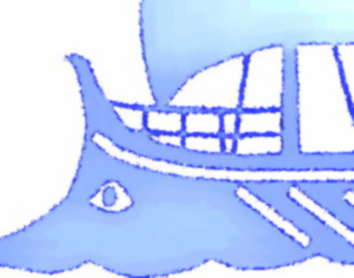 ΟΜΟΣΠΟΝΔΙΑ ΦΟΡΕΩΝ ΨΥΧΟΚΟΙΝΩΝΙΚΗΣ ΑΠΟΚΑΤΑΣΤΑΣΗΣ ΚΑΙ ΨΥΧΙΚΗΣ ΥΓΕΙΑΣ «ΑΡΓΩ»ΗΠΕΙΡΟΥ 41, ΑΘΗΝΑ Τ.Κ. 10439ΤΗΛ: 211 111 3992, e-mail:info@argo.org.gr ΑΝΑΚΟΙΝΩΣΗΤα μέλη του Διοικητικού Συμβουλίου της Ομοσπονδίας «Αργώ» και οι εκπρόσωποι των Φορέων της αποχαιρετούν με οδύνη τον ομότιμο Καθηγητή Ψυχιατρικής -Παιδοψυχιατρικής Παναγιώτη Σακελλαρόπουλο. Οι φορείς μας, που παρέχουν υπηρεσίες και δράσεις στο πλαίσιο της κοινοτικής και κοινωνικής ψυχιατρικής οφείλουν τα μέγιστα στον Καθηγητή Σακελλαρόπουλο, που προώθησε όσο κανένας άλλος τις αρχές της στην Ελλάδα και που ήταν δίπλα μας σε όλες τις δύσκολες στιγμές για την ψυχιατρική μεταρρύθμιση και συνέβαλε καθοριστικά σε όλα τα κρίσιμα σημεία της όπως στο σύμφωνο Σπίντλα το 2009. Το παράδειγμα του από τις αρχές της δεκαετίας του ’60 άνοιξε το δρόμο σε πολλές από τις πρακτικές και τις μεθόδους που σήμερα θεωρούνται αυτονόητες και αναγκαίες για την φροντίδα των ψυχικά πασχόντων, όπως οι κινητές μονάδες ή η κατ’ οίκον φροντίδα. Η πρώτη τομεοποιημένη εμπειρία ψυχιατρικής φροντίδας που εμπνεόταν από τον γαλλικό ψυχιατρικό τομέα πραγματοποιήθηκε από τον Καθηγητή Σακελλαρόπουλο το 1981, με τη λειτουργία της Κινητής Μονάδας Ψυχιατρικής Περίθαλψης Υπαίθρου στον Νομό Φωκίδα. Ο Σακελλαρόπουλος κατάφερε να δείξει στην πράξη, να διδάξει και να εμπνεύσει τους συναδέλφους μας ότι οι ψυχικά πάσχοντες μπορούν να θεραπεύονται στο οικογενειακό και κοινωνικό περιβάλλον όπου ζουν, και, επίσης, ότι τα ψυχαναλυτικά εργαλεία ήταν σημαντικά να εφαρμοσθούν για την κατανόηση της ψυχονοητικής λειτουργίας των ασθενών σε κοινοτικό πλαίσιο. Προέβαλε ιδιαίτερα την ανάπτυξη θεραπευτικού δεσμού μεταξύ θεραπευτή και θεραπευόμενου και την ανάπτυξη συναισθηματικών δεσμών εμπιστοσύνης και αλληλοσεβασμού.Πολύ μεγάλος αριθμός καταξιωμένων επαγγελματιών ψυχικής υγείας ήρθε σε πρώτη επαφή με την πρακτική της κοινωνικής ψυχιατρικής μέσα από δράσεις και υπηρεσίες που ανέπτυξε ο Παναγιώτης Σακελλαρόπουλος. Προσέφερε στο χώρο σε πολλά επίπεδα: μέσω της δημιουργίας φορέων και θεσμικών οργάνων, μέσω της διδασκαλίας, του ευρύτατου επιστημονικού – κλινικού, συγγραφικού και  κοινωνικού έργου του. Κάτι όμως που διαπερνούσε την πολυσχιδή ενασχόληση του με τον χώρο και θεωρούμε ότι πρέπει να μείνει ως παρακαταθήκη είναι ένα μήνυμα που αφορά κάθε εργαζόμενο του χώρου, αλλά και κάθε πολίτη: την σημασία που πρέπει να δίνουμε στην σχέση με τον θεραπευόμενο. Σχέση φροντίδας, σχέση στοργής. Αποχαιρετούμε με αυτά τα λίγα λόγια έναν μεγάλο άνθρωπο πρώτα από όλα, έναν θεραπευτή με αγάπη για τον πάσχοντα, έναν ριζοσπάστη μεταρρυθμιστή που συνέβαλε καθοριστικά στην εδραίωση της ψυχιατρικής μεταρρύθμισης στην Ελλάδα, έναν μεγάλο δάσκαλο που έδινε απλόχερα την γνώση και την εμπειρία του σε όλους μας και έναν μεγάλο υποστηρικτή της Ομοσπονδίας μας. Τον ευχαριστούμε για όλα και δεσμευόμαστε ότι θα συνεχίσουμε να παλεύουμε και να διεκδικούμε την ολοκλήρωση της ψυχιατρικής μεταρρύθμισης όπως την είχε οραματιστεί και όπως μας την δίδαξε...Εκφράζουμε τα θερμά μας συλλυπητήρια στην οικογένεια και τους συνεργάτες του.Το Διοικητικό Συμβούλιοτης Ομοσπονδίας «ΑΡΓΩ»